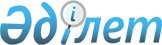 О внесении изменения в постановление Правительства Республики Казахстан от 30 октября 2014 года № 1159 "Об утверждении Плана мероприятий по реализации Государственной программы индустриально-инновационного развития Республики Казахстан на 2015 - 2019 годы"Постановление Правительства Республики Казахстан от 8 сентября 2017 года № 549
      Правительство Республики Казахстан ПОСТАНОВЛЯЕТ:
      1. Внести в постановление Правительства Республики Казахстан от 30 октября 2014 года № 1159 "Об утверждении Плана мероприятий по реализации Государственной программы индустриально-инновационного развития Республики Казахстан на 2015 - 2019 годы" следующее изменение:
      в Плане мероприятий по реализации Государственной программы индустриально-инновационного развития Республики Казахстан на 2015 – 2019 годы, утвержденном указанным постановлением:
      в разделе "Задача 2. Создание новых точек индустриального роста через реализацию крупных отраслеобразующих проектов":
      строку, порядковый номер 9, изложить в следующей редакции:
      "
      ".
      2. Настоящее постановление вводится в действие со дня его подписания.
					© 2012. РГП на ПХВ «Институт законодательства и правовой информации Республики Казахстан» Министерства юстиции Республики Казахстан
				
9.
Внесение изменений в постановление Правительства Республики Казахстан от 27 января 2016 года № 32 "Об утверждении Правил включения проектов в карту индустриализации и карты поддержки предпринимательства регионов"
постановление Правительства
I квартал 2018 года
МИР, МНЭ, МЭ, МСХ, МФ, заинтересованные государственные органы и организации (по согласованию)
-
-
-
-
-
-
не требуются
      Премьер-Министр
Республики Казахстан

 Б. Сагинтаев
